   臺南市關廟區公所107年度推動災害防救教育宣導執行成果活動名稱：關廟區公所結合伊甸園基金會及社區宣導民眾如何避難及發送避難包活動名稱：關廟區公所結合伊甸園基金會及社區宣導民眾如何避難及發送避難包宣導單位：關廟區公所宣導地點：關廟社區活動中心宣導時間：107年5月13日宣導人數：100人                        成果照片                        成果照片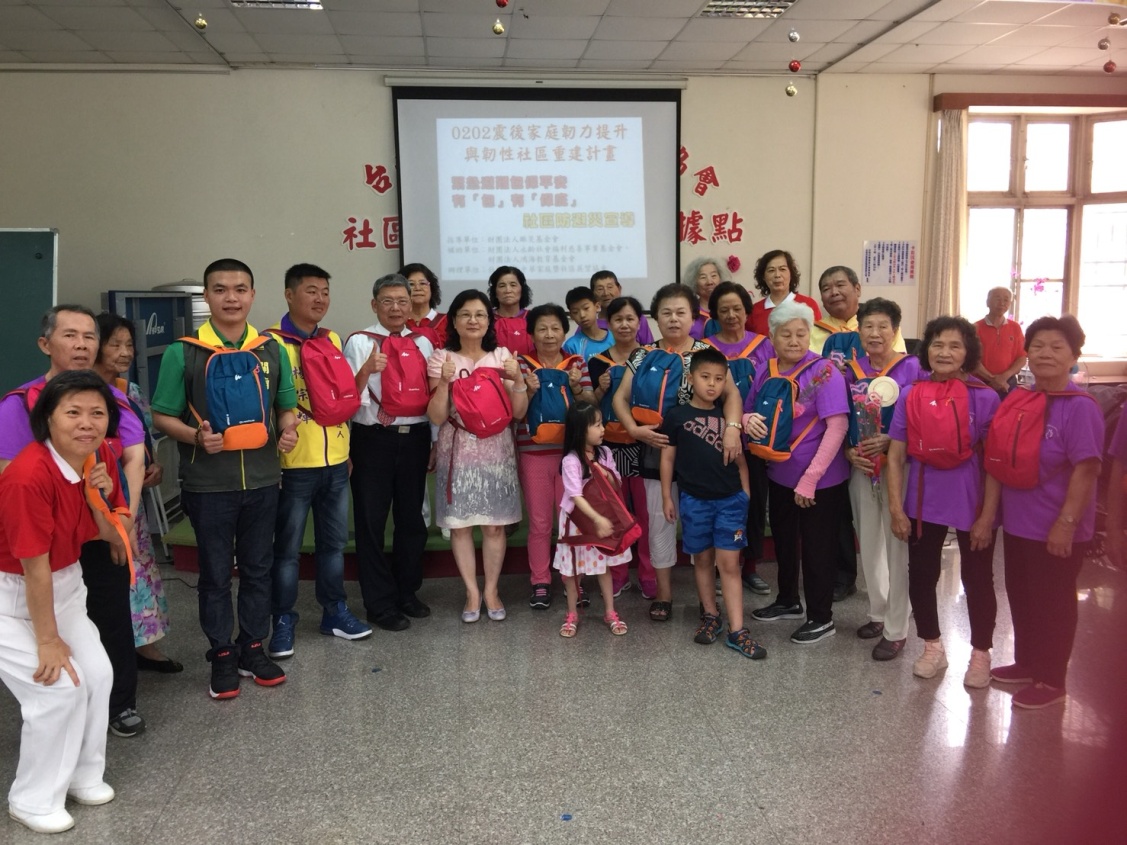 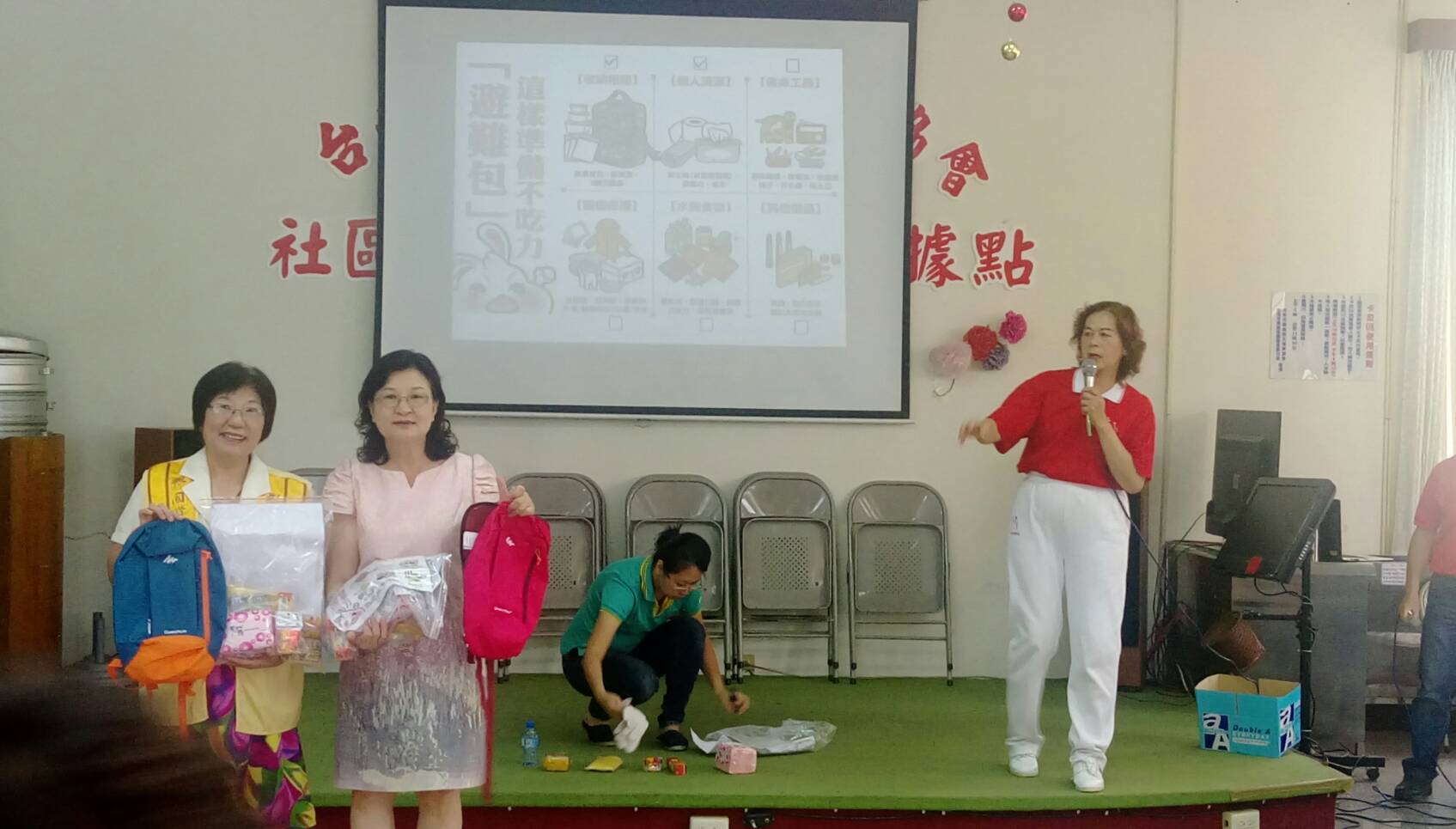 